INDICAÇÃO Nº 969/2019Indica ao Poder Executivo Municipal estudos para capinação, limpeza e revitalização da praça existente entre as Ruas Jose J. Sans e Maestro João de Matos, Jardim Augusto Cavalheiro, neste município.Excelentíssimo Senhor Prefeito Municipal, Nos termos do Art. 108 do Regimento Interno desta Casa de Leis, dirijo-me a Vossa Excelência para sugerir que, por intermédio do Setor competente, sejam realizados estudos capinação, limpeza e revitalização da praça existente entre as Ruas Jose J. Sans e Maestro João de Matos, Jardim Augusto Cavalheiro, neste município.Justificativa:Em visita ao bairro acima citado, os moradores pediram melhorias na praça , assim como na beirada do Rio que muitas vezes se mantem limpo pela ação dos moradores, todos solicitam melhorias na praça e nas beiradas do rio que corta o bairro.Plenário “Dr. Tancredo Neves”, em 14 de março de 2019.                                                        Celso Ávila (PV)      -vereador-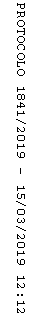 